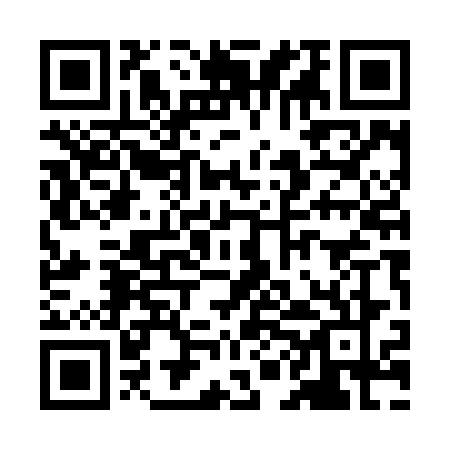 Prayer times for Oberholzheim, GermanyWed 1 May 2024 - Fri 31 May 2024High Latitude Method: Angle Based RulePrayer Calculation Method: Muslim World LeagueAsar Calculation Method: ShafiPrayer times provided by https://www.salahtimes.comDateDayFajrSunriseDhuhrAsrMaghribIsha1Wed3:506:011:175:178:3510:372Thu3:475:591:175:188:3610:393Fri3:455:581:175:188:3710:414Sat3:425:561:175:198:3910:445Sun3:395:541:175:198:4010:466Mon3:375:531:175:208:4210:487Tue3:345:511:175:208:4310:518Wed3:315:501:175:218:4410:539Thu3:285:481:175:218:4610:5610Fri3:265:471:175:228:4710:5811Sat3:235:461:175:228:4911:0112Sun3:205:441:175:238:5011:0313Mon3:175:431:175:238:5111:0614Tue3:155:411:175:248:5311:0815Wed3:125:401:175:248:5411:1116Thu3:095:391:175:258:5511:1317Fri3:065:381:175:258:5611:1618Sat3:045:371:175:268:5811:1819Sun3:015:351:175:268:5911:2120Mon3:005:341:175:279:0011:2321Tue3:005:331:175:279:0111:2622Wed2:595:321:175:289:0311:2723Thu2:595:311:175:289:0411:2724Fri2:595:301:175:299:0511:2825Sat2:585:291:175:299:0611:2926Sun2:585:281:175:299:0711:2927Mon2:585:271:185:309:0811:3028Tue2:575:271:185:309:0911:3029Wed2:575:261:185:319:1011:3130Thu2:575:251:185:319:1111:3131Fri2:575:241:185:329:1211:32